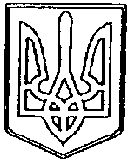 У К Р А Ї Н АЧОРТКІВСЬКА    МІСЬКА    РАДАВИКОНАВЧИЙ КОМІТЕТРІШЕННЯвід      грудня  2017 року                                                                            №Про схвалення програми «Милосердя» в місті Чорткові  на 2018 – 2020 роки        З метою надання соціальної допомоги громадянам похилого віку, інвалідам, хворим, які не здатні до самообслуговування, відповідно до Законів України «Про статус  ветеранів війни, гарантії їх соціального захисту», «Про основи соціального захисту  ветеранів праці та інших громадян похилого віку в Україні», «Про  основи  соціальної захищеності інвалідів в Україні», «Про статус  і соціальний захист  громадян, постраждалих внаслідок  Чорнобильської  катастрофи», постанови Кабінету Міністрів України  від 29 грудня 2009 року №1417 «Про соціальні послуги», керуючись ч.2 ст.52, ч.6 ст.59 Закону України «Про місцеве самоврядування в Україні»,   виконавчий комітет міської ради ВИРІШИВ:        1. Затвердити програму «Милосердя» територіального центру соціального обслуговування (надання соціальних послуг) міста Чорткова на 2018-2020 роки (додається).        2. Фінансовому управлінню  міської  ради забезпечити  фінансування програми в  межах коштів  передбачених  бюджетом міста.        3. Копію рішень направити у фінансове управління міської ради, територіальний центр соціального обслуговування (надання соціальних послуг) міста Чорткова.         4. Контроль за виконанням даного рішення покласти на заступника міського голови з питань діяльності виконавчих органів міської ради Тимофія Р.М.Міський голова                                                          Володимир  ШМАТЬКО